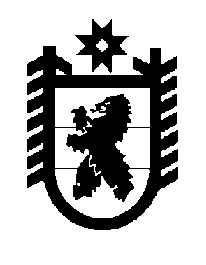 Российская Федерация Республика Карелия    ПРАВИТЕЛЬСТВО РЕСПУБЛИКИ КАРЕЛИЯРАСПОРЯЖЕНИЕот  24 ноября 2015 года № 717р-Пг. Петрозаводск Внести в распоряжение Правительства Республики Карелия от                    23 октября 2015 года № 655р-П изменение, дополнив его абзацем следующего содержания:«Установить, что регламент рабочей группы и иные документы, связанные с ее деятельностью, утверждаются руководителем рабочей группы.».           ГлаваРеспублики  Карелия                                                              А.П. Худилайнен